Materiales para tercer año 20231 cuaderno de hojas rayadas color verde. “Clases”1 cuaderno amarillo. “Tarea”1 cuaderno tapa azul “Música” (Pueden utilizar el del año pasado).(Los cuadernos deben tener etiqueta y carátula con nombre del alumno y año).Cartuchera completa con todos los elementos identificados con nombre (lapicera azul, negra y roja trazo fino, 2 lápices de escribir, goma, regla, tijera, lápices de colores, pegamento tipo voligoma, un corrector líquido. 30 hojas blancas A 4 dentro de un folio. 2 blocks de hojas canson color N° 5.   Inglés:Cuaderno de hojas rayadas color rojo.10 hojas A4 (en folio o sobre aparte que diga "Inglés").Libro: "Kids web 2nd edition" nivel 3, de editorial Richmond. 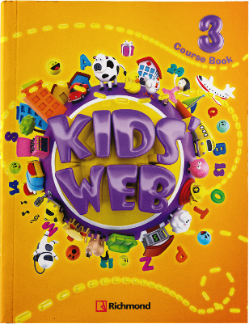  Catequesis: Libro: PEREGRINOS 3, Diario de una revelación - Ed. Edelvives.    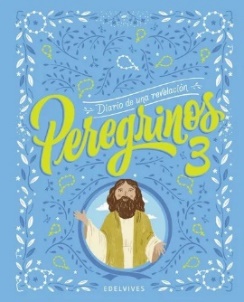 Cuando finalice el receso invernal los alumnos comenzarán a utilizar carpeta N°3, llegada la fecha enviaremos más información. Muchas gracias Señoritas de tercero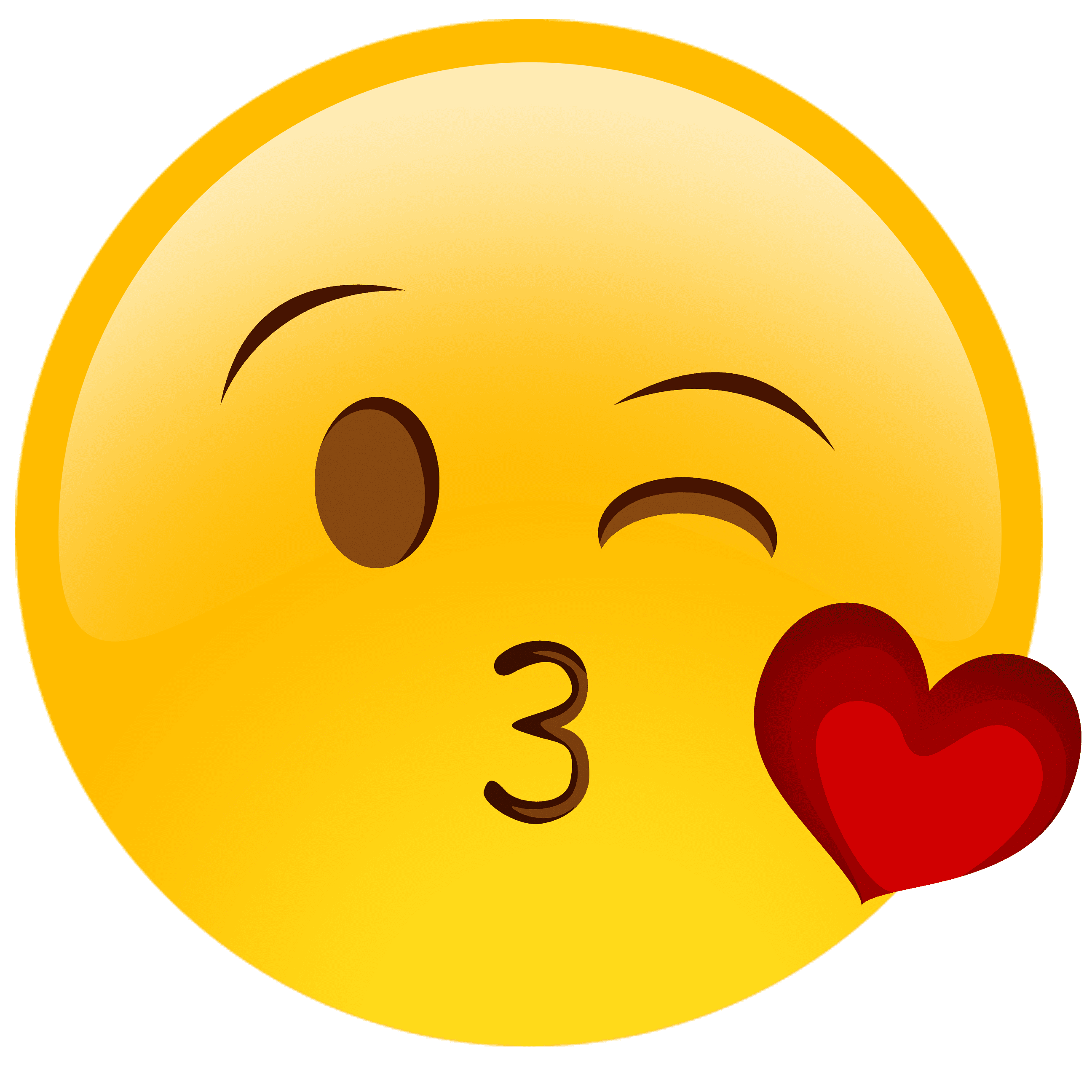 Familia:Se comunica a Uds. que se continuará trabajando con la plataforma “COMPARTIR” y se entregará a cada alumno/a el libro de texto para trabajar durante el año.            Solamente deberán comprar los libros de Catequesis y de Inglés solicitados para cada curso.            A continuación detallamos el cronograma de reuniones informativas correspondientes al Ciclo Lectivo 2023:-	1er. Año                  15/02                      13:30 hs.-	2do. Año                  23/02                     13:30 hs.-	3er. Año                   22/02                     13:30 hs.-	4to. Año                   17/02                      15:00 hs.-	5to. Año                   17/02                      13:30 hs.-	6to. Año                   15/02                      15:00 hs.El ingreso a la reunión es por calle Belgrano.Solicitamos estar atentos a nuestras redes por cualquier cambio o modificación.EQUIPO DE CONDUCCIÓNNIVEL PRIMARIO